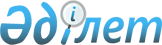 О проекте Закона Республики Казахстан "О ратификации Соглашения между Правительством Республики Казахстан и Правительством Кыргызской Республики о развитии экономического сотрудничества в условиях евразийской экономической интеграции"Постановление Правительства Республики Казахстан от 14 апреля 2017 года № 198
      Правительство Республики Казахстан ПОСТАНОВЛЯЕТ:
      внести на рассмотрение Мажилиса Парламента Республики Казахстан проект Закона Республики Казахстан "О ратификации Соглашения между Правительством Республики Казахстан и Правительством Кыргызской Республики о развитии экономического сотрудничества в условиях евразийской экономической интеграции". ЗАКОН
РЕСПУБЛИКИ КАЗАХСТАН О ратификации Соглашения между Правительством Республики Казахстан и Правительством Кыргызской Республики о развитии экономического сотрудничества в условиях евразийской экономической интеграции
      Ратифицировать Соглашение между Правительством Республики Казахстан и Правительством Кыргызской Республики о развитии экономического сотрудничества в условиях евразийской экономической интеграции, совершенное в Санкт-Петербурге 26 декабря 2016 года.
					© 2012. РГП на ПХВ «Институт законодательства и правовой информации Республики Казахстан» Министерства юстиции Республики Казахстан
				
      Премьер-Министр
Республики Казахстан

Б. Сагинтаев
Проект
      Президент
Республики Казахстан
